თბილისი მოლის მაღალი ძაბვის სადგურების ტექნიკური მომსახურება.ტექნიკური მოთხოვნებიშინაარსი:	ზოგადი ინფორმაცია---------------------------------------------------2ტექნიკური დასკვნა, ----------------------------------------------------2ტექნიკური დავალება---------------------------------------------------3უსაფრთხოების ნორმები----------------------------------------------4განფასება-----------------------------------------------------------------4ზოგადი ინფორმაცია სავაჭრო ცენტრი „თბილისი მოლის“ შენობა მდებარეობს დავით აღმაშენებლის ხეივნის N 213. მოცემული შენობა, შედგება სამი ბლოკისაგან (A, B და C ბლოკებისგან). შენობის -3 და-4 სართულებზე განლაგებულია 5 სატრანსფორმატორო სადგური.რომლებიც შედგება 10 მშრალი ტრანსფორმატორის და 5 მაღალი ძაბვის გამანაწილებელი   მოწყობილობებისგან, რომლებიც შედგება 10  ამორთველის და 10 გამთიშველისაგან. ტექნიკური დასკვნა  ზემო აღნიშნულ მოწყობილობებზე საჭიროა მოხდეს ტექნიკური მომსახურება.ტექნიკური დავალებატექნიკური მომსახურება უნდა მოიცავდეს:1)ტრანსფორმატორების უქმი სვლის დანაკარგის გაზომვა.2) ტრანსფორმატორის საიზოლაციო მახასითებლების გაზომვა.3) ტრანსფორმატორის გრაგნილის წინაღობის გაზომვა მუდმივი დენით.4) ტრანსფორმაციის კოეფიციენტის გაზომვა.5) ტრანსფორმატორის პოლარობის გაზომვა.მაღალი ძაბვის გამთიშველის და ამომრთველის1) საიზოლაციო მახასიათებლის გაზომვა.2) გარდამავალი წინაღობის გაზომვა.3)ამორთვის მახასიათებლის ტესტირება4)მაღალი ძაბვით გამოცდა.(40კვ-ი)ტრანსფორმატორების მკვებევი 10კვ-ნი კაბელების1) მაღალი ძაბვით გამოცდა.2) საიზოლაციო მახასიათებლის გაზომვა.10 კვ-ნი სექციის1) საიზოლაციო მახასიათებლის გაზომვა.2) მაღალი ძაბვით გამოცდა. (40კვ-ი)             სტანდარტული სამუშაოები.კონტაქტების გასინჯვა,მოწყობილობების დასუფთავება.უსაფრთხოების ნორმებიყველა სამუშაო, რომელიც იწარმოებს მოლში და მის გარშემო ტერიტორიაზე უნდა აკმაყოფილებდეს შრომის და პირადი უსაფრთხოების ნორმებს. სამუშაოს შემსრულებელს უნდა ჰქონდეს საკვალიფიკაციო მოწმობა, ამაღლებული ძაბვით ელ. დანადგარების გამოცდის ნებართვა.სამუშაოთა დაწყების წინ მოლის უსაფრთხოების მენეჯერი კონტრაქტორების შემადგენლობას გააცნობს უსაფრთხოების ნორმებს. სამუშაოთა წარმოება დაშვებული იქნება მხოლოდ იმ შემთხვევაში როცა იქნება ხელმოწერილი დოკუმენტი, მომუშავე პერსონალისა და მოლის უსაფრთხოების მენეჯერის მიერ.განფასება წარმოდგენილ განფასებაში უნდა იყოს მითითებული ყველა სახის დანახარჯი.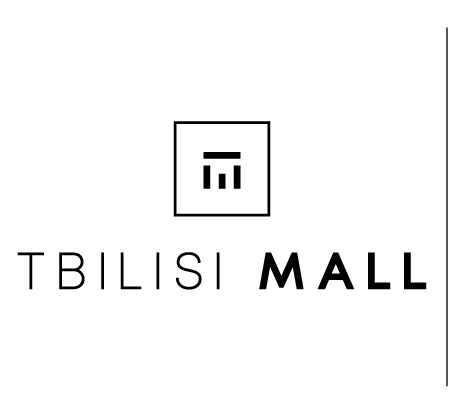 